Månedsbrev for april 2024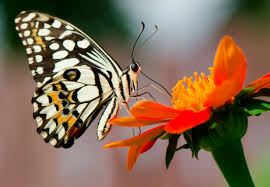 -Tema for måneden: vår og småkrypDa var vi endelig kommet litt uti april. Håper dere hadde en fin påskeferie hvor enn dere måtte befinne dere, selv om det flotte påskeværet ikke kom helt som bestilt. April måned startet nettopp litt seigt med snø for ente gangen denne sesongen, men har vi bare litt is i magen så titter nok snart den gode varme vårsola frem. Det gleder vi oss til etter den kalde vinteren vi har hatt i årI april tar vi frem våre grønne fingre og tar med barna på å så frø i Pallekassen som står ved inngangen av bygget. Eller det vil si vi sår de inne først, og setter de ut når de har begynt å spire. 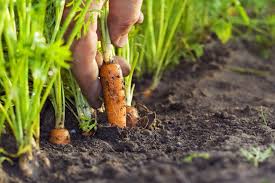 Det er alltid en fin vår aktivitet å holde på med. Ingen ting er vel så meditativt som å grave i jorden med bare fingre, og få ting til å spire og gro? I år har vi 4 sorters frø vi skal så. Vi har erteblomster, sukkererter, ringblomster og gulrøtter.Sanger for april: Nå er våren kommetSoltrallJeg gikk en tur på stienBlomster småAlle fugler små de erAlle killebukkeneBøkene vi kommer til å bruke i språk og leseaktiviteter er; «Mistet og funnet» av Oliver Jeffers. Den handler om en liten gutt som blir venner med en liten pingvin.«Banke på» av Anna-Clara Tidholm. Den handler om hva som gjemmer seg bak ulike dører. De fleste av dere på avdelingen, kjenner meg litt fra før. Og etter en barselspermisjon er jeg tilbake her ett par måneder. Ut mai i første omgangTeamene vi har frem til sommeren:Marit og Ann Elise har ansvaret for de eldste på avdelingen. Ann Elise har Magnus, Frida og Nora på sin gruppe.Marit har Ingemar, Leon, SigurdLiv og Britt har ansvaret for de yngste:Britt: Mia, Indus og Diana Liv: Amelia, Brita og AugustineMot sommeren har vi turdag sammen med gresshoppene annenhver onsdag. Her rullerer vi på hvem som får gå. Det er de barna som skal begynne på maurene sammen med barn fra gresshoppene som skal være med på disse turene. De andre går på turer tirsdager.Og apropos når vi snakker om de eldste på avdelingen, så er det snart tid for å starte opp med besøksdager for de som skal over til stor avdeling. Barna i år blir delt i to grupper der ene gruppen skal over på marihønene, og andre gruppen på maurene. Begge disse avdelingene ligger her oppe på nord. Dette er trygt og godt for da får flere fra avdelingen de er trygge på og overgangen fra liten til stor blir lettere. I tillegg så kjenner de allerede noen av de som jobber her.Liv kommer til å informere dere om plasseringen av ditt barn når hun har foreldresamtalene med dere. Disse vil hun ha fortløpende. Fremover så ønsker vi at dere som har barn som skal over på stor avdeling øver på påkledning med barna deres. I starten kan det være vanskelig for de, og da er det viktig at dere er der og støtter dem. Og hjelper de å komme i gang, og har utholdenheten med dere til å stå i det. Med fine ord og oppmuntringer så vokser barna mye på det.  Og med øving og annerkjennelse så tar det ikke så lang tid før klarer det helt på egenhånd. Har de eldre søsken der hjemme er det en fin aktivitet å hjelpe hverandre med på og avkledning. Ferielistene legges ut på vigilo. Den 26 april er svarfristen her, men jo fortere dere svarer jo lettere er det for oss å legge feriekabalen, og få denne til å gå opp. Lurer du på noe her, ta kontakt med Liv så hjelper hun dereMvh Ann Elise.